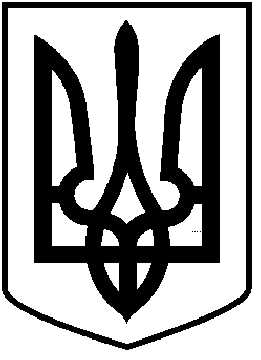 ЧОРТКІВСЬКА  МІСЬКА  РАДА________________________ СЕСІЯ ВОСЬМОГО СКЛИКАННЯРІШЕННЯ (ПРОЄКТ)__ липня 2023 року                                                                              № м. ЧортківПро внесення змін до Програми збереження та популяризації  архітектурних пам’яток Чортківської міської територіальної громади на 2023-2025 рокиЗ метою забезпечення реставрації, ревіталізації, збереження та популяризації об'єктів культурної спадщини у Чортківській міській територіальній громаді, враховуючи лист КП «Чортків Дім» від 07 липня 2023 року № 64, відповідно до Законів України «Про охорону культурної спадщини», «Про затвердження Загальнодержавної програми збереження та використання об'єктів культурної спадщини на 2004-2010 роки», «Про архітектурну діяльність», керуючись  ст. 25, 26, ч. 1 ст.59 Закону України «Про місцеве самоврядування в Україні», міська радаВИРІШИЛА :1.Внести зміни до рішення міської ради від 9 грудня 2022 року №1164 «Про затвердження Програми збереження та популяризації  архітектурних пам’яток Чортківської міської територіальної громади на 2023-2025 роки», а саме:  	1.1 в розділ 4 Паспорту Програми «Відповідальні виконавці» додати управління комунального господарства міської ради та КП «Чортків Дім»;  1.2 в додаток «Напрямки використання коштів на 2023-2025 роки Програми» до Програми, виклавши його у новій редакції.2. Фінансовому управлінню міської ради забезпечити фінансування Програми в межах коштів, передбачених бюджетом міської територіальної громади.3. Копію рішення направити фінансовому управлінню  міської ради та відділу архітектури та містобудівного кадастру міської ради, управлінню комунального господарства міської ради.Міський голова                                                              Володимир   ШМАТЬКО Дзиндра Я.П.          Зазуляк А.І.          Фаріон М.С. Грещук В.С.